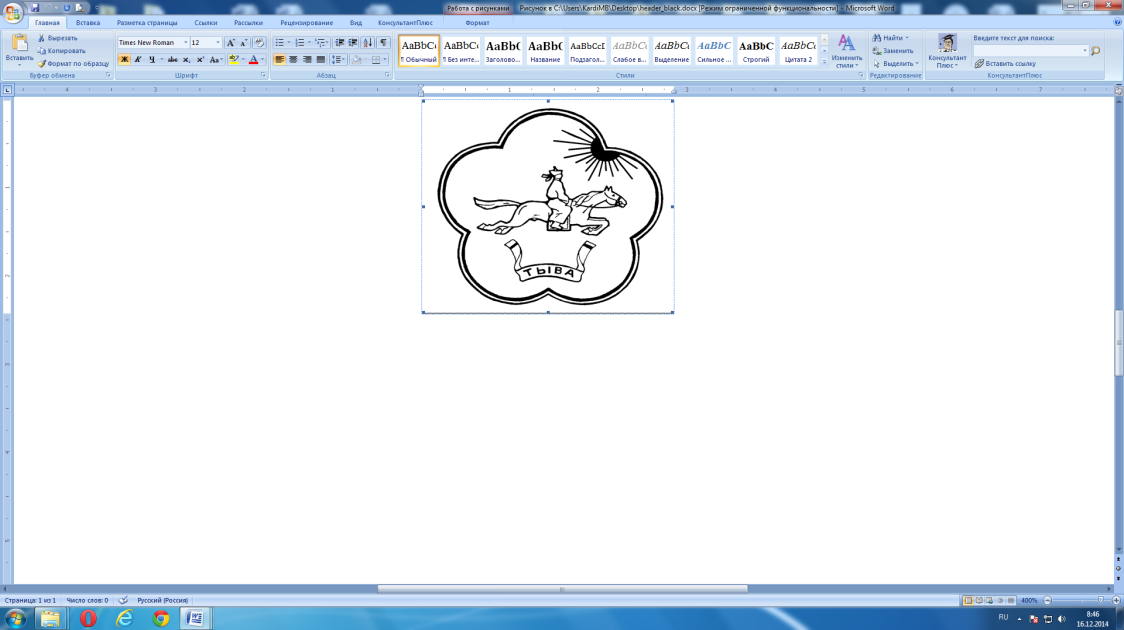 ТЫВА РЕСПУБЛИКАНЫӉ ЧАЗАА
ДОКТААЛПРАВИТЕЛЬСТВО РЕСПУБЛИКИ ТЫВА
ПОСТАНОВЛЕНИЕот 16 августа 2017 г. № 363г.КызылО дополнительном материальном обеспечении исполнителей горлового пения Республики ТываУчитывая выдающийся вклад исполнителей горлового пения Республики    Тыва в развитие профессионального искусства и культуры Республики Тыва, Российской Федерации, просветительскую и воспитательную деятельность, Правительство Республики Тыва ПОСТАНОВЛЯЕТ: 1. Утвердить прилагаемое Положение о дополнительном материальном обеспечении исполнителей горлового пения Республики Тыва.	2. Разместить настоящее постановление на «Официальном интернет-портале правовой информации» (www.pravo.gov.ru) и официальном сайте Республики Тыва  в информационно-телекоммуникационной сети «Интернет».	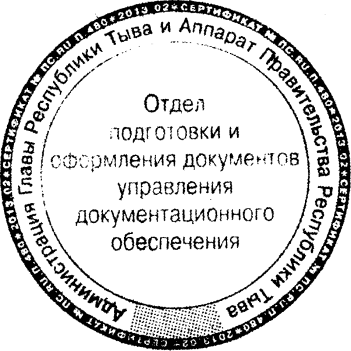 Глава Республики Тыва	                      Ш. Кара-оол     Утверждено         постановлением Правительства Республики Тыва     от 16 августа 2017 г. № 363П О Л О Ж Е Н И Ео дополнительном материальном обеспечении исполнителей горлового пения Республики Тыва 1. Общие положения 1. Настоящее Положение разработано в целях оказания дополнительной материальной поддержки исполнителям горлового пения, внесшим значительный вклад в развитие культуры и искусства Республики Тыва.2. Положение регламентирует порядок организации работы по отбору кандидатов на дополнительное материальное обеспечение исполнителей горлового пения Республики Тыва (далее – дополнительное материальное обеспечение), а также выплаты дополнительного материального обеспечения.2. Порядок отбора кандидатов на дополнительноематериальное обеспечение2.1. Дополнительное материальное обеспечение назначается деятелям культуры и искусства, достигшим 60-летнего возраста и соответствующим одному из следующих критериев:- выступление на сцене более 20 лет;- преподавание горлового пения не менее 5 лет;- вклад в общественно значимые исследования в области горлового пения (участники международных, межрегиональных симпозиумов и (или) выступавшие с научными докладами, лекциями).2.2. Размер дополнительного материального обеспечения составляет 60 тыс. рублей.2.3. Кандидаты на дополнительное материальное обеспечение выдвигаются организациями культуры и искусства, творческими союзами и общественными объединениями.2.4. Материалы на кандидатов, поступившие от организаций культуры и искусства, творческих союзов и общественных объединений, рассматриваются на заседании коллегии Министерства культуры Республики Тыва.Министерство культуры Республики Тыва на основании решения коллегии издает приказ о назначении дополнительного материального обеспечения, который публикуется на официальном сайте Министерства культуры Республики Тыва.3. Перечень материалов, предоставляемых на получение дополнительного материального обеспечения3.1. Организации культуры и искусства, творческие союзы и общественные объединения направляют в Министерство культуры Республики Тыва с 1 по               30 сентября календарного года следующие документы на кандидатов:заявление кандидата по форме, утвержденной Министерством культуры Республики Тыва; копию документа, удостоверяющего личность кандидата; выписку из решения коллегиального руководящего органа творческих союзов, организаций культуры и искусства, общественных объединений о выдвижении кандидата на дополнительное материальное обеспечение с мотивированной характеристикой его творческих достижений;биографическую справку о кандидате с основными сведениями его творческой деятельности;анкета кандидата по форме, утвержденной Министерством культуры Республики Тыва;копия трудовой книжки кандидата;копии документов, подтверждающих участие в международных, межрегиональных симпозиумах. 3.2. Исполнители горлового пения, претендующие на получение дополнительного материального обеспечения, несут полную ответственность за достоверность представленных ими сведений. Обнаружение факта недостоверности сведений в представленных документах является основанием для отказа в предоставлении дополнительного материального обеспечения.3.3. Список кандидатов на получение дополнительного материального обеспечения, составленный в соответствии с хронологической последовательностью регистрации поступивших документов, в течение 5 рабочих дней с момента окончания приема документов направляется председателю коллегии Министерства культуры Республики Тыва для рассмотрения на заседании коллегии. 3.4. В течение 30 календарных дней со дня поступления документов коллегия Министерства культуры Республики Тыва рассматривает представленный список кандидатов. Решение коллегии о предоставлении дополнительного материального обеспечения артистов горлового пения оформляется протоколом заседания коллегии. Министерство культуры Республики Тыва на основании протокола заседании коллегии приказом утверждает список получателей дополнительного материального обеспечения.3.5. В течение 5 рабочих дней с даты утверждения указанного списка Министерство культуры Республики Тыва письменно уведомляет кандидатов о включении их в список получателей на получение дополнительного материального обеспечения или об отказе в предоставлении дополнительного материального обеспечения путем направления письменного уведомления посредством почтового отправления или электронного сообщения по адресу, указанному кандидатом. 3.6. Основаниями для отказа в предоставлении дополнительного материального обеспечения являются: несоблюдение критериев, установленных пунктом 2.1 настоящего Положения;непредставление или неполное представление документов, указанных в пункте 3.1 настоящего Положения; наличие в представленных документах недостоверных сведений.4. Порядок выплаты дополнительного материального обеспечения4.1. Дополнительное материальное обеспечение выплачивается однократно Министерством культуры Республики Тыва в соответствии с государственной программой Республики Тыва «Развитие культуры и туризма на 2014-2020 годы», утвержденной постановлением Правительства Республики Тыва от 29 октября 2013 г. № 630. 4.2. В течение 10 рабочих дней с даты утверждения списка получателей дополнительного материального обеспечения Министерство культуры Республики Тыва перечисляет денежные средства исполнителю горлового пения на имеющийся или открытый им расчетный счет в кредитной организации.4.3. Дополнительное материальное обеспечение предоставляется в пределах финансовых средств, предусмотренных в республиканском бюджете Республики Тыва на соответствующий финансовый год. 4.4. Исполнители горлового пения вправе обжаловать решение об отказе в предоставлении дополнительного материального обеспечения в соответствии с действующим законодательством. 4.5. Не имеют права на получение дополнительного материального обеспечения исполнители горлового пения, которые ранее реализовали право на получение дополнительного материального обеспечения. _________